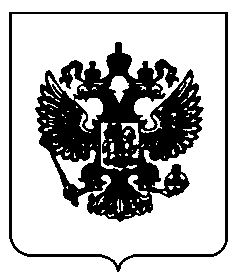 ПРАВИТЕЛЬСТВО  РОССИЙСКОЙ  ФЕДЕРАЦИИР А С П О Р Я Ж Е Н И Еот 23 октября 2017 г. № 2323-рМОСКВАУтвердить:перечень жизненно необходимых и важнейших лекарственных препаратов для медицинского применения на 2018 год согласно приложению № 1;перечень лекарственных препаратов для медицинского применения, в том числе лекарственных препаратов для медицинского применения, назначаемых по решению врачебных комиссий медицинских организаций, согласно приложению № 2;перечень лекарственных препаратов, предназначенных для обеспечения лиц, больных гемофилией, муковисцидозом, гипофизарным нанизмом, болезнью Гоше, злокачественными новообразованиями лимфоидной, кроветворной и родственных им тканей, рассеянным склерозом, а также лиц после трансплантации органов и (или) тканей, согласно приложению № 3;минимальный ассортимент лекарственных препаратов, необходимых для оказания медицинской помощи, согласно приложению № 4.Признать утратившим силу распоряжение Правительства Российской Федерации от 26 декабря 2015 г. № 2724-р (Собрание законодательства Российской Федерации, 2016, № 2, ст. 413).Настоящее распоряжение вступает в силу с 1 января 2018 г.Председатель ПравительстваРоссийской Федерации	Д.Медведев